NB : S'il vous plaît joindre une copie du Chapitre « NOISE » du manuel de vol ou tout autre document approuvé pour les données relatives au bruit déclarés.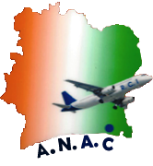 Autorité Nationale de l’Aviation Civile de Côte d’IvoireAutorité Nationale de l’Aviation Civile de Côte d’IvoireAutorité Nationale de l’Aviation Civile de Côte d’IvoireAutorité Nationale de l’Aviation Civile de Côte d’IvoireAutorité Nationale de l’Aviation Civile de Côte d’IvoireAutorité Nationale de l’Aviation Civile de Côte d’IvoireFORMULAIRE DE DEMANDE DE CERTIFICAT ACOUSTIQUENOISE CERTIFICAT APPLICATION FORMFORMULAIRE DE DEMANDE DE CERTIFICAT ACOUSTIQUENOISE CERTIFICAT APPLICATION FORMFORMULAIRE DE DEMANDE DE CERTIFICAT ACOUSTIQUENOISE CERTIFICAT APPLICATION FORMFORMULAIRE DE DEMANDE DE CERTIFICAT ACOUSTIQUENOISE CERTIFICAT APPLICATION FORMFORMULAIRE DE DEMANDE DE CERTIFICAT ACOUSTIQUENOISE CERTIFICAT APPLICATION FORMFORMULAIRE DE DEMANDE DE CERTIFICAT ACOUSTIQUENOISE CERTIFICAT APPLICATION FORMFORMULAIRE DE DEMANDE DE CERTIFICAT ACOUSTIQUENOISE CERTIFICAT APPLICATION FORMFORMULAIRE DE DEMANDE DE CERTIFICAT ACOUSTIQUENOISE CERTIFICAT APPLICATION FORMFORMULAIRE DE DEMANDE DE CERTIFICAT ACOUSTIQUENOISE CERTIFICAT APPLICATION FORMFORMULAIRE DE DEMANDE DE CERTIFICAT ACOUSTIQUENOISE CERTIFICAT APPLICATION FORMFORMULAIRE DE DEMANDE DE CERTIFICAT ACOUSTIQUENOISE CERTIFICAT APPLICATION FORMAERONEF / AIRCRAFTAERONEF / AIRCRAFTAERONEF / AIRCRAFTAERONEF / AIRCRAFTAERONEF / AIRCRAFTAERONEF / AIRCRAFTAERONEF / AIRCRAFTAERONEF / AIRCRAFTAERONEF / AIRCRAFTAERONEF / AIRCRAFTAERONEF / AIRCRAFTAERONEF / AIRCRAFTAERONEF / AIRCRAFTAERONEF / AIRCRAFTAERONEF / AIRCRAFTAERONEF / AIRCRAFTAERONEF / AIRCRAFTImmatriculation :RegistrationImmatriculation :RegistrationImmatriculation :RegistrationImmatriculation :RegistrationDésignation de type /Type designation :Désignation de type /Type designation :Désignation de type /Type designation :Désignation de type /Type designation :Désignation de type /Type designation :Désignation de type /Type designation :Désignation de type /Type designation :Désignation de type /Type designation :Désignation de type /Type designation :Désignation de type /Type designation :Désignation de type /Type designation :Désignation de type /Type designation :Numéro de série Serial number :Numéro de série Serial number :Numéro de série Serial number :Numéro de série Serial number :Numéro de série Serial number :2. PROPRIETAIRE DE L’AERONEF2. PROPRIETAIRE DE L’AERONEF2. PROPRIETAIRE DE L’AERONEF2. PROPRIETAIRE DE L’AERONEF2. PROPRIETAIRE DE L’AERONEF2. PROPRIETAIRE DE L’AERONEF2. PROPRIETAIRE DE L’AERONEF2. PROPRIETAIRE DE L’AERONEF2. PROPRIETAIRE DE L’AERONEF2. PROPRIETAIRE DE L’AERONEF2. PROPRIETAIRE DE L’AERONEF2. PROPRIETAIRE DE L’AERONEF2. PROPRIETAIRE DE L’AERONEF2. PROPRIETAIRE DE L’AERONEF2. PROPRIETAIRE DE L’AERONEF2. PROPRIETAIRE DE L’AERONEF2. PROPRIETAIRE DE L’AERONEFNom et Prénoms / Entreprise / Association :Nom et Prénoms / Entreprise / Association :Nom et Prénoms / Entreprise / Association :Nom et Prénoms / Entreprise / Association :Nom et Prénoms / Entreprise / Association :Nom et Prénoms / Entreprise / Association :Nom et Prénoms / Entreprise / Association :Nom et Prénoms / Entreprise / Association :Nom et Prénoms / Entreprise / Association :Nom et Prénoms / Entreprise / Association :Nom et Prénoms / Entreprise / Association :Nom et Prénoms / Entreprise / Association :Nom et Prénoms / Entreprise / Association :Nom et Prénoms / Entreprise / Association :Nom et Prénoms / Entreprise / Association :Nom et Prénoms / Entreprise / Association :Nom et Prénoms / Entreprise / Association :Nationalité : Nationalité : Nationalité : Nationalité : Nationalité : Nationalité : Nationalité : Nationalité : Nationalité : Nationalité : Téléphone : Téléphone : Téléphone : Téléphone : Téléphone : Téléphone : Téléphone : Tél Cell : Tél Cell : Tél Cell : Tél Cell : Tél Cell : Tél Cell : Tél Cell : Tél Cell : Tél Cell : Tél Cell : Fax : Fax : Fax : Fax : Fax : Fax : Fax : E-mail : E-mail : E-mail : E-mail : E-mail : E-mail : E-mail : E-mail : E-mail : E-mail : E-mail : E-mail : E-mail : E-mail : E-mail : E-mail : E-mail : Adresse : Adresse : Adresse : Adresse : Adresse : Adresse : Adresse : Adresse : Adresse : Adresse : Adresse : Adresse : Adresse : Adresse : Adresse : Adresse : Adresse : 3. EXPLOITANT DE L’AERONEF3. EXPLOITANT DE L’AERONEF3. EXPLOITANT DE L’AERONEF3. EXPLOITANT DE L’AERONEF3. EXPLOITANT DE L’AERONEF3. EXPLOITANT DE L’AERONEF3. EXPLOITANT DE L’AERONEF3. EXPLOITANT DE L’AERONEF3. EXPLOITANT DE L’AERONEF3. EXPLOITANT DE L’AERONEF3. EXPLOITANT DE L’AERONEF3. EXPLOITANT DE L’AERONEF3. EXPLOITANT DE L’AERONEF3. EXPLOITANT DE L’AERONEF3. EXPLOITANT DE L’AERONEF3. EXPLOITANT DE L’AERONEF3. EXPLOITANT DE L’AERONEFNom et Prénoms / Entreprise / Association :Nom et Prénoms / Entreprise / Association :Nom et Prénoms / Entreprise / Association :Nom et Prénoms / Entreprise / Association :Nom et Prénoms / Entreprise / Association :Nom et Prénoms / Entreprise / Association :Nom et Prénoms / Entreprise / Association :Nom et Prénoms / Entreprise / Association :Nom et Prénoms / Entreprise / Association :Nom et Prénoms / Entreprise / Association :Nom et Prénoms / Entreprise / Association :Nom et Prénoms / Entreprise / Association :Nom et Prénoms / Entreprise / Association :Nom et Prénoms / Entreprise / Association :Nom et Prénoms / Entreprise / Association :Nom et Prénoms / Entreprise / Association :Nom et Prénoms / Entreprise / Association :Nationalité : Nationalité : Nationalité : Nationalité : Nationalité : Nationalité : Nationalité : Nationalité : Nationalité : Nationalité : Téléphone : Téléphone : Téléphone : Téléphone : Téléphone : Téléphone : Téléphone : Tél Cell : Tél Cell : Tél Cell : Tél Cell : Tél Cell : Tél Cell : Tél Cell : Tél Cell : Tél Cell : Tél Cell : Fax : Fax : Fax : Fax : Fax : Fax : Fax : E-mail : E-mail : E-mail : E-mail : E-mail : E-mail : E-mail : E-mail : E-mail : E-mail : E-mail : E-mail : E-mail : E-mail : E-mail : E-mail : E-mail : Adresse : Adresse : Adresse : Adresse : Adresse : Adresse : Adresse : Adresse : Adresse : Adresse : Adresse : Adresse : Adresse : Adresse : Adresse : Adresse : Adresse : 4. AERONEF4. AERONEF4. AERONEF4. AERONEF4. AERONEF4. AERONEF4. AERONEF4. AERONEF4. AERONEF4. AERONEF4. AERONEF4. AERONEF4. AERONEF4. AERONEF4. AERONEF4. AERONEF4. AERONEFDésignation de type : Désignation de type : Désignation de type : Désignation de type : Désignation de type : Désignation de type : Désignation de type : Désignation de type : Désignation de type : Désignation de type : Désignation de type : Désignation de type : Désignation de type : Désignation de type : Désignation de type : Désignation de type : Désignation de type : Numéro de série : Numéro de série : Numéro de série : Numéro de série : Numéro de série : Numéro de série : Numéro de série : Numéro de série : Numéro de série : Date de Construction : Date de Construction : Date de Construction : Date de Construction : Date de Construction : Date de Construction : Date de Construction : Date de Construction : Constructeur : Constructeur : Constructeur : Constructeur : Constructeur : Constructeur : Constructeur : Constructeur : Constructeur : Nombre de moteurs : Nombre de moteurs : Nombre de moteurs : Nombre de moteurs : Nombre de moteurs : Nombre de moteurs : Nombre de moteurs : Nombre de moteurs : 5. INFORMATION GENERALE SUR L’AERONEF 5. INFORMATION GENERALE SUR L’AERONEF 5. INFORMATION GENERALE SUR L’AERONEF 5. INFORMATION GENERALE SUR L’AERONEF 5. INFORMATION GENERALE SUR L’AERONEF 5. INFORMATION GENERALE SUR L’AERONEF 5. INFORMATION GENERALE SUR L’AERONEF 5. INFORMATION GENERALE SUR L’AERONEF 5. INFORMATION GENERALE SUR L’AERONEF 5. INFORMATION GENERALE SUR L’AERONEF 5. INFORMATION GENERALE SUR L’AERONEF 5. INFORMATION GENERALE SUR L’AERONEF 5. INFORMATION GENERALE SUR L’AERONEF 5. INFORMATION GENERALE SUR L’AERONEF 5. INFORMATION GENERALE SUR L’AERONEF 5. INFORMATION GENERALE SUR L’AERONEF 5. INFORMATION GENERALE SUR L’AERONEF MasseMasseMasseMasseMasseMasseMasseMasseMasseMasseMasseMasseMasseMasseMasseMasseMasseMTOW (Kg) Masse Maxi au DécollageMTOW (Kg) Masse Maxi au DécollageMTOW (Kg) Masse Maxi au DécollageMTOW (Kg) Masse Maxi au DécollageMTOW (Kg) Masse Maxi au DécollageMTOW (Kg) Masse Maxi au DécollageMTOW (Kg) Masse Maxi au DécollageMTOW (Kg) Masse Maxi au DécollageMTOW (Kg) Masse Maxi au DécollageMTOW (Kg) Masse Maxi au DécollageMTOW (Kg) Masse Maxi au DécollageMLDW (Kg) Masse Maxi à l’AtterrissageMLDW (Kg) Masse Maxi à l’AtterrissageMLDW (Kg) Masse Maxi à l’AtterrissageMLDW (Kg) Masse Maxi à l’AtterrissageMLDW (Kg) Masse Maxi à l’AtterrissageMLDW (Kg) Masse Maxi à l’AtterrissageMoteursMoteursMoteursMoteursMoteursMoteursMoteursMoteursMoteursMoteursMoteursMoteursMoteursMoteursMoteursMoteursMoteursConstructeurConstructeurConstructeurConstructeurConstructeurConstructeurConstructeurConstructeurConstructeurSérieSérieSérieSérieModèleModèleMoteur 1Moteur 1Moteur 2Moteur 2Moteur 3Moteur 3Moteur 4Moteur 4Hélices /rotorHélices /rotorHélices /rotorHélices /rotorHélices /rotorHélices /rotorHélices /rotorHélices /rotorHélices /rotorHélices /rotorHélices /rotorHélices /rotorHélices /rotorHélices /rotorHélices /rotorHélices /rotorHélices /rotorConstructeurConstructeurConstructeurConstructeurConstructeurConstructeurConstructeurConstructeurConstructeurSérieSérieSérieSérieModèleModèleHélice/rotor 1Hélice/rotor 1Hélice/rotor 2Hélice/rotor 2Hélice/rotor 3Hélice/rotor 3Hélice/rotor 4Hélice/rotor 46. MODIFICATION COMPLEMENTAIRES APPORTEES EN VUE DE RESPECTER LES NORMES DE CERTIFICATION ACOUSTIQUE APPLICABLE6. MODIFICATION COMPLEMENTAIRES APPORTEES EN VUE DE RESPECTER LES NORMES DE CERTIFICATION ACOUSTIQUE APPLICABLE6. MODIFICATION COMPLEMENTAIRES APPORTEES EN VUE DE RESPECTER LES NORMES DE CERTIFICATION ACOUSTIQUE APPLICABLE6. MODIFICATION COMPLEMENTAIRES APPORTEES EN VUE DE RESPECTER LES NORMES DE CERTIFICATION ACOUSTIQUE APPLICABLE6. MODIFICATION COMPLEMENTAIRES APPORTEES EN VUE DE RESPECTER LES NORMES DE CERTIFICATION ACOUSTIQUE APPLICABLE6. MODIFICATION COMPLEMENTAIRES APPORTEES EN VUE DE RESPECTER LES NORMES DE CERTIFICATION ACOUSTIQUE APPLICABLE6. MODIFICATION COMPLEMENTAIRES APPORTEES EN VUE DE RESPECTER LES NORMES DE CERTIFICATION ACOUSTIQUE APPLICABLE6. MODIFICATION COMPLEMENTAIRES APPORTEES EN VUE DE RESPECTER LES NORMES DE CERTIFICATION ACOUSTIQUE APPLICABLE6. MODIFICATION COMPLEMENTAIRES APPORTEES EN VUE DE RESPECTER LES NORMES DE CERTIFICATION ACOUSTIQUE APPLICABLE6. MODIFICATION COMPLEMENTAIRES APPORTEES EN VUE DE RESPECTER LES NORMES DE CERTIFICATION ACOUSTIQUE APPLICABLE6. MODIFICATION COMPLEMENTAIRES APPORTEES EN VUE DE RESPECTER LES NORMES DE CERTIFICATION ACOUSTIQUE APPLICABLE6. MODIFICATION COMPLEMENTAIRES APPORTEES EN VUE DE RESPECTER LES NORMES DE CERTIFICATION ACOUSTIQUE APPLICABLE6. MODIFICATION COMPLEMENTAIRES APPORTEES EN VUE DE RESPECTER LES NORMES DE CERTIFICATION ACOUSTIQUE APPLICABLE6. MODIFICATION COMPLEMENTAIRES APPORTEES EN VUE DE RESPECTER LES NORMES DE CERTIFICATION ACOUSTIQUE APPLICABLE6. MODIFICATION COMPLEMENTAIRES APPORTEES EN VUE DE RESPECTER LES NORMES DE CERTIFICATION ACOUSTIQUE APPLICABLE6. MODIFICATION COMPLEMENTAIRES APPORTEES EN VUE DE RESPECTER LES NORMES DE CERTIFICATION ACOUSTIQUE APPLICABLE6. MODIFICATION COMPLEMENTAIRES APPORTEES EN VUE DE RESPECTER LES NORMES DE CERTIFICATION ACOUSTIQUE APPLICABLE7. CERTIFICAT ACOUSTIQUE DEMANDE (Cocher s.v.p la case qui convient) cf. Annexe 16 Volume 17. CERTIFICAT ACOUSTIQUE DEMANDE (Cocher s.v.p la case qui convient) cf. Annexe 16 Volume 17. CERTIFICAT ACOUSTIQUE DEMANDE (Cocher s.v.p la case qui convient) cf. Annexe 16 Volume 17. CERTIFICAT ACOUSTIQUE DEMANDE (Cocher s.v.p la case qui convient) cf. Annexe 16 Volume 17. CERTIFICAT ACOUSTIQUE DEMANDE (Cocher s.v.p la case qui convient) cf. Annexe 16 Volume 17. CERTIFICAT ACOUSTIQUE DEMANDE (Cocher s.v.p la case qui convient) cf. Annexe 16 Volume 17. CERTIFICAT ACOUSTIQUE DEMANDE (Cocher s.v.p la case qui convient) cf. Annexe 16 Volume 17. CERTIFICAT ACOUSTIQUE DEMANDE (Cocher s.v.p la case qui convient) cf. Annexe 16 Volume 17. CERTIFICAT ACOUSTIQUE DEMANDE (Cocher s.v.p la case qui convient) cf. Annexe 16 Volume 17. CERTIFICAT ACOUSTIQUE DEMANDE (Cocher s.v.p la case qui convient) cf. Annexe 16 Volume 17. CERTIFICAT ACOUSTIQUE DEMANDE (Cocher s.v.p la case qui convient) cf. Annexe 16 Volume 17. CERTIFICAT ACOUSTIQUE DEMANDE (Cocher s.v.p la case qui convient) cf. Annexe 16 Volume 17. CERTIFICAT ACOUSTIQUE DEMANDE (Cocher s.v.p la case qui convient) cf. Annexe 16 Volume 17. CERTIFICAT ACOUSTIQUE DEMANDE (Cocher s.v.p la case qui convient) cf. Annexe 16 Volume 17. CERTIFICAT ACOUSTIQUE DEMANDE (Cocher s.v.p la case qui convient) cf. Annexe 16 Volume 17. CERTIFICAT ACOUSTIQUE DEMANDE (Cocher s.v.p la case qui convient) cf. Annexe 16 Volume 17. CERTIFICAT ACOUSTIQUE DEMANDE (Cocher s.v.p la case qui convient) cf. Annexe 16 Volume 1Aéronefs TurbinesAéronefs TurbinesAéronefs TurbinesHélicoptèresHélicoptèresHélicoptèresHélicoptèresHélicoptèresAéronefs à Hélices <= 8618 KgAéronefs à Hélices <= 8618 KgAéronefs à Hélices <= 8618 KgAéronefs à Hélices <= 8618 KgAéronefs à Hélices <= 8618 KgAéronefs à Hélices <= 8618 KgAéronefs à Hélices > 8618 Kg Aéronefs à Hélices > 8618 Kg Aéronefs à Hélices > 8618 Kg  Chapitre 2 Chapitre 2 Chapitre 2 Chapitre 8 Chapitre 8 Chapitre 8 Chapitre 8 Chapitre 8 Chapitre 3 Chapitre 3 Chapitre 3 Chapitre 3 Chapitre 3 Chapitre 3 Chapitre 3 Chapitre 3 Chapitre 3 Chapitre 3 Chapitre 3 Chapitre 3 Chapitre 11 Chapitre 11 Chapitre 11 Chapitre 11 Chapitre 11 Chapitre 5 Chapitre 5 Chapitre 5 Chapitre 5 Chapitre 5 Chapitre 5 Chapitre 4 Chapitre 4 Chapitre 4 Chapitre 4 Chapitre 4 Chapitre 4 Chapitre 6 Chapitre 6 Chapitre 6 Chapitre 6 Chapitre 6 Chapitre 6 Chapitre 5 Chapitre 5 Chapitre 5 Chapitre 10 Chapitre 10 Chapitre 10 Chapitre 10 Chapitre 10 Chapitre 108. DONNEES DE BRUIT (Complétez le type applicable)8. DONNEES DE BRUIT (Complétez le type applicable)8. DONNEES DE BRUIT (Complétez le type applicable)8. DONNEES DE BRUIT (Complétez le type applicable)8. DONNEES DE BRUIT (Complétez le type applicable)8. DONNEES DE BRUIT (Complétez le type applicable)8. DONNEES DE BRUIT (Complétez le type applicable)8. DONNEES DE BRUIT (Complétez le type applicable)8. DONNEES DE BRUIT (Complétez le type applicable)8. DONNEES DE BRUIT (Complétez le type applicable)8. DONNEES DE BRUIT (Complétez le type applicable)8. DONNEES DE BRUIT (Complétez le type applicable)8. DONNEES DE BRUIT (Complétez le type applicable)8. DONNEES DE BRUIT (Complétez le type applicable)8. DONNEES DE BRUIT (Complétez le type applicable)8. DONNEES DE BRUIT (Complétez le type applicable)8. DONNEES DE BRUIT (Complétez le type applicable)Niveau de Bruit lat / Pleine PuissanceNiveau de Bruit lat / Pleine PuissanceNiveau de Bruit lat / Pleine PuissanceNiveau de Bruit lat / Pleine PuissanceNiveau de Bruit en ApprocheNiveau de Bruit en ApprocheNiveau de Bruit de survol au décollageNiveau de Bruit de survol au décollageNiveau de Bruit de survol au décollageNiveau de Bruit de survol au décollageNiveau de Bruit de survol au décollageNiveau de Bruit de survol au décollageNiveau de Bruit en SurvolNiveau de Bruit en SurvolNiveau de Bruit en SurvolNiveau de Bruit au DécollageChapitre 2 EPNdB EPNdB EPNdB EPNdB  EPNdB  EPNdB EPNdB EPNdB EPNdB EPNdB EPNdB EPNdBChapitre 3 EPNdB EPNdB EPNdB EPNdB EPNdB EPNdB EPNdB EPNdB EPNdB EPNdB EPNdB EPNdBChapitre 4 EPNdB EPNdB EPNdB EPNdB EPNdB EPNdB EPNdB EPNdB EPNdB EPNdB EPNdB EPNdBChapitre 5 EPNdB EPNdB EPNdB EPNdB EPNdB EPNdB EPNdB EPNdB EPNdB EPNdB EPNdB EPNdBChapitre 6 dB(A) dB(A) dB(A)Chapitre 8 EPNdB EPNdB EPNdB EPNdB EPNdB EPNdBChapitre 10 dB(A)Chapitre 11 SEL SEL SEL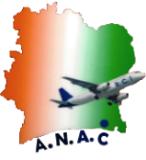 Autorité Nationale de l’Aviation Civile de Côte d’IvoireFORMULAIRE DE DEMANDE DE CERTIFICAT ACOUSTIQUENOISE CERTIFICAT APPLICATION FORMFORMULAIRE DE DEMANDE DE CERTIFICAT ACOUSTIQUENOISE CERTIFICAT APPLICATION FORM9. SIGNATURE DU DEMANDEUR9. SIGNATURE DU DEMANDEUR9. SIGNATURE DU DEMANDEURNom du propriétaire/Exploitant enregistré ou du Représentant Autorisé :Nom du propriétaire/Exploitant enregistré ou du Représentant Autorisé :Nom du propriétaire/Exploitant enregistré ou du Représentant Autorisé :Nom et prénoms :Date :Nom et prénoms :Date :Signature et Cachet10. PARTIE RESERVEE A L’AUTORITE10. PARTIE RESERVEE A L’AUTORITE10. PARTIE RESERVEE A L’AUTORITELa cohérence entre niveaux de bruit base de données EASA/FAA/TCA et manuel de vol est-elle établie ? OUI                                                                                                         NONSi oui, Numéro de la ligne "Record Number" de la base de données :La cohérence entre niveaux de bruit base de données EASA/FAA/TCA et manuel de vol est-elle établie ? OUI                                                                                                         NONSi oui, Numéro de la ligne "Record Number" de la base de données :La cohérence entre niveaux de bruit base de données EASA/FAA/TCA et manuel de vol est-elle établie ? OUI                                                                                                         NONSi oui, Numéro de la ligne "Record Number" de la base de données :Nom et prénoms de l’Inspecteur ayant procédé à la vérification :Date :Nom et prénoms de l’Inspecteur ayant procédé à la vérification :Date :Signature et Cachet de l’inspecteur :